Concorso di ammissione ai Dottorati di Ricerca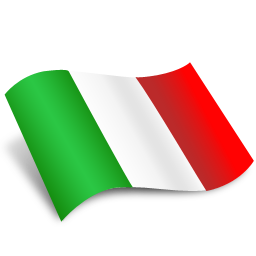 Modulo di richiesta colloquio in videoconferenza(art. 7 del Bando d’ammissione)ATTENZIONE: la sola compilazione di questo documento non costituisce titolo per l’iscrizione al concorso. Il modulo va compilato, firmato e allegato unitamente alla copia di un documento di riconoscimento alla domanda di ammissione al concorsoIl/La sottoscritto/aCHIEDEdi essere ammesso/a a sostenere la prova orale prevista per l’ammissione al Dottorato di ricerca in
 _____________________________________________________________ (denominazione del dottorato) attraverso la modalità della videoconferenza, così come indicato nella scheda del corso sopra menzionato, allegata al Bando d’ammissione. A tale scopo, comunica i seguenti dati:Piattaforma utilizzata per il collegamento via web: ______________________________________________(ad es. Skype, Adobe Connect etc.)Indirizzo per il collegamento: _______________________________________________________________DICHIARAdi aver preso visione delle norme contenute nel Bando d’ammissione, in particolare di quanto indicato all’art. 5 “Domande di ammissione ”  e all’art. 7 “Esame di ammissione”.____________________        ______/______/______                              __________________________
               (luogo)		                         (data)                                 	                     (firma del candidato)Cognome:Nome:Sesso:MFNascita:DataDataNascita:CittàCittàNascita:NazioneNazioneResidenza:CittàCittàResidenza:NazioneNazioneResidenza:e-maile-mailDomicilio per motivi di:(BARRARE)CittàCittàDomicilio per motivi di:(BARRARE)NazioneNazione